«08» ноября  2016 г.	п. Березовка			№ 16-3В соответствии со статьями 8 Федерального закона от 25 декабря 2008 года №273-ФЗ «О противодействии коррупции», Законом Красноярского края от 7 июля 2009 года №8-3542 «О представлении гражданами, претендующими на замещение должности муниципальной службы, а также замещающими должности муниципальной службы и муниципальные должности, сведений о доходах, об имуществе и обязательствах имущественного характера, а также  о представлении лицами, замещающими должности муниципальной службы и муниципальные должности, сведений о расходах», руководствуясь Уставом поселка Березовка, Березовский поселковый Совет РЕШИЛ: 1. Утвердить Порядок размещения на официальном сайте Администрации поселка Березовка сведений о доходах, об имуществе и обязательствах имущественного характера, представленных лицами, замещающими муниципальные должности, и муниципальными служащими согласно приложению к настоящему решению.2. Контроль за исполнением настоящего решения возложить на постоянную комиссию поселкового Совета депутатов по местному самоуправлению и взаимодействию со СМИ.3. Настоящее решение вступает в силу со дня официального опубликования в газете «Пригород».Глава поселка									С.А. СусловПредседатель Березовского поселкового  Совета депутатов						И.Л. ШиловПриложениек решению Березовского поселкового Совета депутатовот «08» ноября  2016г.№ 16-3Порядокразмещения на официальном сайте Администрации поселка Березовка сведений о доходах, об имуществе и обязательствах имущественного характера, представленных лицами, замещающими муниципальные должности, и муниципальными служащими  1.Настоящим Порядком регулируется исполнение обязанностей представителя нанимателя (работодателя) по размещению на официальном сайте Администрации поселка Березовка сведений о доходах, об имуществе и обязательствах имущественного характера лиц, замещающих муниципальные должности Главы поселка Березовка, депутата Березовского поселкового Совета депутатов, и муниципальных служащих, замещающих должности муниципальной службы высшей, главной, ведущей, старшей группы, отнесенных Законом Красноярского края от 07.07.2009 №8-3542 «О представлении гражданами, претендующими на замещение должностей муниципальной службы, замещающими должности муниципальной службы и муниципальные должности, сведений о доходах, об имуществе и обязательствах имущественного характера, а также о представлении лицами, замещающими должности муниципальной службы и муниципальные должности, сведений о расходах» к категории лиц, сведений о доходах, об имуществе и обязательствах имущественного характера которых подлежат размещению на официальных сайтах органов местного самоуправления, а также сведений о доходах, об имуществе и обязательствах имущественного характера их супруг (супругов) и несовершеннолетних детей.2. На официальном сайте Администрации поселка Березовка размещаются следующие сведения о доходах, об имуществе и обязательствах имущественного характера: 2.1. перечень объектов недвижимого имущества, принадлежащих лицам, указанным в пункте 1 настоящего Порядка, на праве собственности или находящихся в их пользовании, с указанием вида, площади и страны расположения каждого из них;2.2. перечень транспортных средств, с указанием вида и марки, принадлежащих на праве собственности лицам, указанным в пункте 1 настоящего Порядка;2.3. декларированный годовой доход лиц, указанных в пункте 1 настоящего Порядка.3. В размещаемых на официальных сайтах сведениях о доходах, об имуществе и обязательствах имущественного характера запрещается указывать:3.1. иные сведения о доходах, об имуществе, принадлежащем на праве собственности названным в пункте 1 настоящего Порядка лицам, и об их обязательствах имущественного характера, кроме сведений, указанных в пункте 2 настоящего Порядка;3.2. персональные данные супруги (супруга), детей и иных членов семьи лиц, указанных в пункте 1 настоящего Порядка;3.3. данные, позволяющие определить место жительства, почтовый адрес, телефон и иные индивидуальные средства коммуникации лиц, указанных в пункте 1 настоящего Порядка;3.4.данные, позволяющие определить местонахождение объектов недвижимого имущества, принадлежащих лицам, указанным в пункте 1 настоящего Порядка, на праве собственности или находящихся в их пользовании;3.5. информацию, отнесенную к государственной тайне или являющуюся конфиденциальной.4.Сведения об источниках доходов, об имуществе и обязательствах имущественного характера размещаются на официальном сайте Администрации поселка Березовка:- ежегодно не позднее 30 мая года, следующего за отчетным;- в течение месяца со дня представления сведений о доходах, об имуществе и обязательствах имущественного характера – в случае принятия решения об осуществлении контроля за доходами, за имуществом и обязательствами имущественного характера должностного лица. Размещение на сайте Администрации поселка Березовка сведений о доходах, об имуществе и обязательствах имущественного характера, обеспечивается специалистом администрации поселка Березовка, в должностные обязанности которого входят кадровые вопросы (далее - специалист).Указанные сведения о доходах размещаются в виде таблицы согласно приложению к настоящему Порядку.5. В случае если лицо, претендующее на замещение муниципальной должности, вступило в должность, а гражданин назначен на должность муниципальной службы после даты, установленной в статье 2 Закона Красноярского края от 07.07.2009  №8-3542 «О представлении гражданами, претендующими на замещение должностей муниципальной службы, замещающими должности муниципальной службы и муниципальные должности, сведений о доходах, об имуществе и обязательствах имущественного характера,  а также о представлении лицами, замещающими должности муниципальной службы и муниципальные должности, сведений о расходах», сведения о доходах размещаются на официальном сайте  администрации поселка Березовка специалистом в срок не позднее 1 месяца со дня представления сведений о доходах.6. В случае если лицо, замещающее муниципальную должность, и муниципальный служащий представил (и) уточненные сведения, указанные в пункте 1 настоящего Порядка, и если эти сведения подлежат размещению, такие сведения размещаются специалистом на официальном сайте Администрации поселка Березовка в ближайший рабочий день после представления уточненных сведений.7. За несоблюдение настоящего Порядка, а также за разглашение сведений, отнесенных к государственной тайне или являющихся конфиденциальными, представители нанимателя (работодатели) несут ответственность в соответствии с законодательством Российской Федерации.Приложение к Порядку размещения на официальном сайте Администрации поселка Березовка сведений о доходах, об имуществе и обязательствах имущественного характера, представленных лицами, замещающими муниципальные должности, и муниципальными служащимиСведения о доходах, об имуществе и обязательствах имущественного характера, представленные лицами, замещающими муниципальные должности, и муниципальными служащими,подлежащие размещению на официальном сайте Администрации поселка Березовка*информация о доходах, об имуществе и обязательствах имущественного характера супруги  (супруга);** информация о доходах, об имуществе и обязательствах имущественного характера несовершеннолетних детей.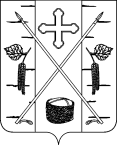 БЕРЕЗОВСКИЙ ПОСЕЛКОВЫЙ СОВЕТ ДЕПУТАТОВРЕШЕНИЕОб утверждении Порядка размещения на официальном сайте Администрации поселка Березовка сведений о доходах, об имуществе и обязательствах имущественного характера, представленных лицами, замещающими муниципальные должности, и муниципальными служащимиФамилия, имя, отчествоДолжностьОбщая сумма дохода 
за _____г.
(руб.)Перечень объектов недвижимого имущества и транспортных средств, принадлежащих на праве собственностиПеречень объектов недвижимого имущества и транспортных средств, принадлежащих на праве собственностиПеречень объектов недвижимого имущества и транспортных средств, принадлежащих на праве собственностиПеречень объектов недвижимого имущества и транспортных средств, принадлежащих на праве собственностиПеречень объектов недвижимого имущества, находящихся в пользованииПеречень объектов недвижимого имущества, находящихся в пользованииПеречень объектов недвижимого имущества, находящихся в пользованииФамилия, имя, отчествоДолжностьОбщая сумма дохода 
за _____г.
(руб.)Вид объектов недвижимостиПлощадь, кв.м.Страна располо-женияТранспортные средства, принадлежащие на праве собственности, 
с указанием вида и маркиВид объектов недвижимостиПлощадь, кв.м.Страна расположения1.***2.